FORMATO DE FINALIZACIÓN OPCIÓN ACADÉMICA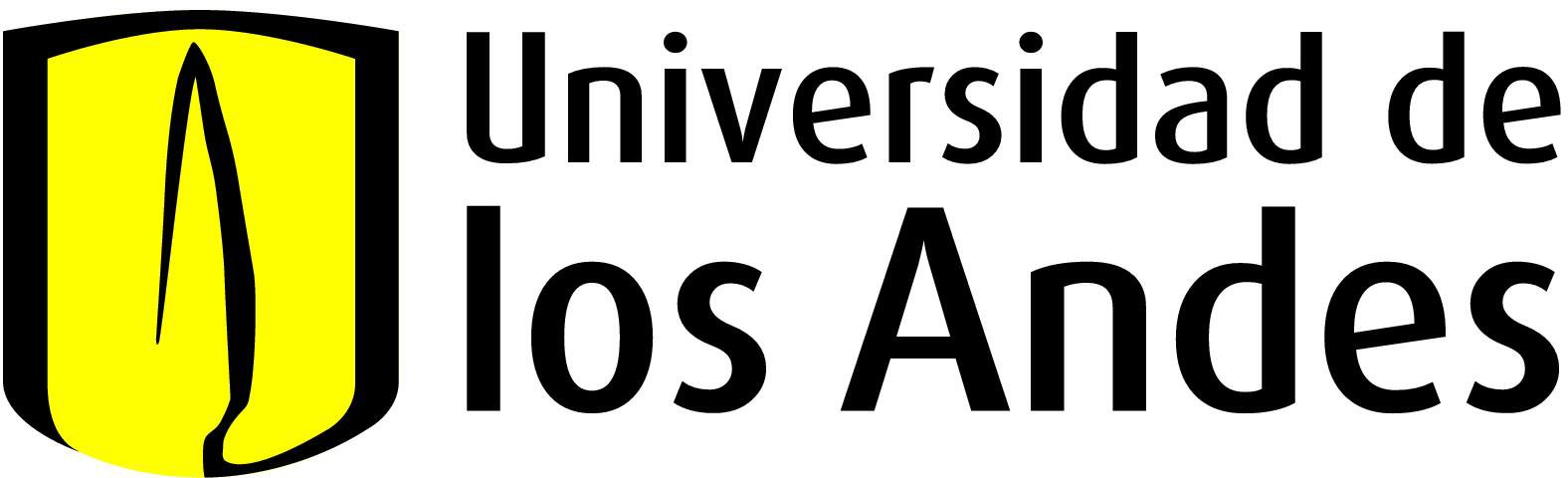 FOR-01-3-01-04De acuerdo con el Reglamento General de Estudiante de Pregrado Art. 104, la Universidad de los Andes establece las Opciones como una modalidad de profundización en el pregrado.Periodo de finalización-	Revisar el Calendario Académico que se encuentra en la página web de Admisiones y Registro.OpciónFirma del EstudianteESPACIO PARA EL COORDINADOR DE LA OPCIÓN ACADÉMICANombre Coordinador Opción	Firma Coordinador OpciónFavor imprimir este formato y entregar en la coordinación correspondienteFechaFecha de solicitudINFORMACIÓN DEL ESTUDIANTEINFORMACIÓN DEL ESTUDIANTEINFORMACIÓN DEL ESTUDIANTEApellidosNombresCódigoCédula1015468352Correo electrónico UniandesFacultad a la que pertenecePrograma al que perteneceSegundo programa al que pertenece (si aplica)Segundo programa al que pertenece (si aplica)Promedio acumuladoINFORMACIÓN DE LA OPCIÓN ACADÉMICAINFORMACIÓN DE LA OPCIÓN ACADÉMICA¿Está inscrito a la opción?MATERIACÓDIGOSEMESTRENOTA¿Estudiante cumplió con la Opción Académica?